Додаток V до Технічного регламентуДОДАТОК VПІКТОГРАМИ НЕБЕЗПЕЧНОСТІВступПіктограми небезпечності для кожного класу небезпечності, диференціацій і категорій у межах класів небезпечності повинні відповідати положенням цього Додатка та пункту 1.2 Додатка I цього Технічного регламенту, та відповідати символам і загальному формату, які наведені у цьому Додатку.1. ЧАСТИНА 1. ФІЗИЧНІ НЕБЕЗПЕКИ 1.1. Символ: бомба, яка вибухає 1.2. Символ: полум'я 1.3. Символ: полум'я над колом1.4. Символ: газовий балон 1.5. Символ: корозія1.6. Піктограма небезпечності не потрібна для наступних класів небезпечнгості і категорій у межах класу:Пункт 2.1 Додатка І: Вибухові речовини, Категорія 1.5 Пункт 2.1 Додатка І: Вибухові речовини, Категорія 1.6 Пункт 2.2 Додатка І: Легкозаймисті гази, в тому числі хімічно нестійкі, Категорія 2 Пункт 2.3 Додатка І: Легкозаймисті аерозолі та аерозолі, Категорія 3Пункт 2.8 Додатка І: Самореактивна хімічна продукція, Тип G Пункт 2.15 Додатка І: Органічні пероксиди, Тип G2. ЧАСТИНА 2. НЕБЕЗПЕКИ ДЛЯ ЗДОРОВ'Я ЛЮДИНИ2.1.  Символ: череп і схрещені кістки2.2. Символ: корозія2.3.  Символ: знак оклику 2.4. Символ: небезпека для здоров'я людини2.5. Піктограма небезпечності не потрібна для наступного класу небезпечності для здоров'я людини за категорією: Пункт 3.7 Додатка І: Хімічна продукція, яка проявляє токсичність для репродуктивної системи людини, вплив на/через грудне вигодовування, за додатковою категорією3. ЧАСТИНА 3. НЕБЕЗПЕКИ ДЛЯ ДОВКІЛЛЯ 3.1. Символ: довкілляПіктограма небезпечності не потрібна для наступного класу небезпечності для довкілля, диференціації та категорій у межах класу:Пункт 4.1 Додатка І: Хімічна продукція, яка проявляє токсичність для водних біоресурсів; небезпечність для водних біоресурсів при довготривалому впливі (хронічна), Категорії 3 та 4.4. ЧАСТИНА 4. ДОДАТКОВІ НЕБЕЗПЕКИ4.1.  Символ: знак оклику_____________________________Піктограма Клас небезпечності і категорія у межах класу GHS01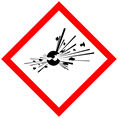 Пункт 2.1 Додатка ІНестійка вибухова хімічна продукціяВибухова хімічна продукція, Категорії 1.1, 1.2, 1.3, 1.4 Пункт 2.8 Додатка ІСамореактивна хімічна продукція, Типи A, B Пункт 2.15 Додатка ІОрганічні пероксиди, Типи A, B Піктограма Клас небезпечності і категорія у межах класуGHS02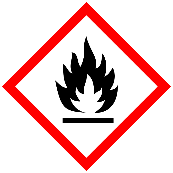 Пункт 2.2 Додатка ІЛегкозаймисті гази, Категорія 1A, 1B  Пункт 2.3 Додатка ІЛегкозаймисті аерозолі та аерозолі, Категорії 1, 2 Пункт 2.6 Додатка ІЛегкозаймисті рідини , Категорії 1, 2, 3 Пункт 2.7 Додатка ІЛегкозаймисті тверді речовини, Категорії 1, 2 Пункт 2.8 Додатка ІСамореактивна хімічна продукція, Типи B, C, D, E, F Пункт 2.9 Додатка ІПірофорні рідини, Категорія 1 Пункт 2.10 Додатка ІПірофорні тверді речовини, Категорія 1 Пункт 2.11 Додатка ІХімічна продукція, яка самонагрівається, Категорії 1, 2 Пункт 2.12 Додатка ІХімічна продукція, яка при контакті з водою виділяє займисті гази, Категорії 1, 2, 3 Пункт 2.15 Додатка ІОрганічні пероксиди, Типи B, C, D, E, FПункт 2.17 Додатка I Десенсибілізована вибухова хімічна продукція, Категорії 1, 2, 3, 4Піктограма Клас небезпечності і категорія у межах класу GHS03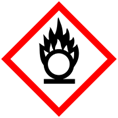 Пункт 2.4 Додатка ІГази, які окиснюють, Категорія 1Пункт 2.13 Додатка ІРідини, які окиснюють, Категорії 1, 2, 3Пункт 2.14 Додатка ІТверді речовини, які окиснюють, Категорії 1, 2, 3Пункт 2.5 Додатка ІГази, які перебувають під тиском: Стиснені гази; Зріджені холодильні гази; Зріджені холодильні гази; Нафтові гази Піктограма Клас небезпечності і категорія у межах класу GHS04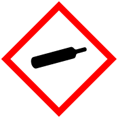 Пункт 2.5 Додатка ІГази, які перебувають під тиском: Стиснений газ; Зріджені гази; Зріджені холодильні гази; Нафтові гази Піктограма Клас небезпечності і категорія у межах класуGHS05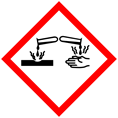 Пункт 2.16 Додатка ІХімічна продукція, яка спричиняє корозію металів,  Категорія 1Піктограма Клас небезпечності і категорія у межах класу GHS06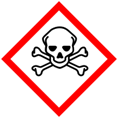 Пункт 3.1 Додатка ІХімічна продукція, яка проявляє гостру токсичність у разі впливу на організм людини(диференціації: орально, через шкіру, при вдиханні), за категоріями 1, 2, 3Піктограма Клас небезпечності і категорія у межах класуGHS05Пункт 3.2 Додатка ІХімічна продукція, яка спричиняє ураження (подразнення) шкіри, за категорією 1 і підкатегоріями 1A, 1B, 1C Пункт 3.3 Додатка ІХімічна продукція, яка спричиняє серйозні пошкодження (подразнення) органів зору, за категорією 1Піктограма Клас небезпечності і категорія у межах класу GHS07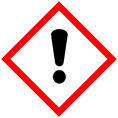 Пункт 3.1 Додатка ІХімічна продукція, яка проявляє гостру токсичність у разі впливу на організм людини (орально, через шкіру, при вдиханні), за категорією 4 Пункт 3.2 Додатка ІХімічна продукція, яка спричиняє ураження (подразнення) шкіри, за категорією 2 Пункт 3.3 Додатка ІХімічна продукція, яка спричиняє серйозні пошкодження (подразнення) органів зору, за категорією 2 Пункт 3.4 Додатка ІХімічна продукція, яка спричиняє сенсибілізацію (алергічну реакцію) у дихальних шляхах або на шкірі, за категоріями 1, 1A, 1B Пункт 3.8 Додатка ІХімічна продукція, яка проявляє вибіркову токсичність для органів-мішеней та (або) систем органів за умови одноразового впливу, за Категорією 3 Подразнення дихальних шляхів. Наркотичні ефекти. ПіктограмаКлас небезпечності і категорія у межах класуGHS08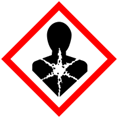 Пункт 3.4 Додатка ІХімічна продукція, яка спричиняє сенсибілізацію (алергічну реакцію) у дихальних шляхах або на шкірі, за категоріями 1, 1A, 1B Пункт 3.5 Додатка ІХімічна продукція, яка має мутагенні властивості, за категоріями 1A, 1B, 2 Пункт 3.6 Додатка ІХімічна продукція, яка має канцерогенні властивості, за категоріями 1A, 1B, 2 Пункт 3.7 Додатка ІХімічна продукція, яка проявляє токсичність для репродуктивної системи людини, за категоріями 1A, 1B, 2 Пункт 3.8 Додатка ІХімічна продукція, яка проявляє вибіркову токсичність для органів-мішеней та (або) систем органів за умови одноразового впливу, за категоріями 1, 2 Пункт 3.9 Додатка ІХімічна продукція, яка проявляє вибіркову токсичність для органів-мішеней та (або) систем органів за умови багаторазового впливу, за категоріями 1, 2 Пункт 3.10 Додатка ІХімічна продукція, яка спричиняє небезпеку токсичної  аспірації, за категорією 1ПіктограмаКлас небезпечності і категорія у межах класуGHS09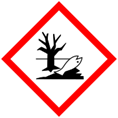 Пункт 4.1 Додатка ІХімічна продукція, яка проявляє токсичність для водних біоресурсів;диференціації та категорії у межах класу:- небезпечність для водних біоресурсів при короткостроковому впливі (гостра), Категорія 1- небезпечність для водних біоресурсів при довготривалому впливі (хронічна), Категорії 1 та 2.Піктограма Клас небезпечності і категорія у межах класу GHS07Пункт 5.1 Додатка ІХімічна продукція, яка руйнує озоновий шар, Категорія 1